Психолого-педагогическое сопровождение семьи, воспитывающей дошкольника с нарушениями развитияН.В. ЮщенкоФГБОУ ВПО «ДВГГУ»г. Хабаровск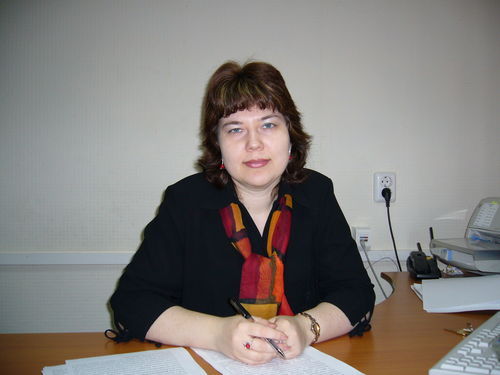 Современный этап развития психологии и педагогики характеризуется поиском новых эффективных путей социальной адаптации детей в целом, и страдающих физическими и психическими недостатками, в частности. В этой связи психологическая поддержка родителей, воспитывающих ребенка с отклонениями в развитии и с особыми потребностями становится все более актуальной и востребованной обществом.Можно выделить основные функции семьи [1], которые частично реализуются педагогами и воспитателями ДОУ:1. Воспитательная – удовлетворение индивидуальных потребностей в отцовстве и материнстве; в контактах с детьми и их воспитании; в том, что родители могли «реализоваться» в детях;2. Духовного общения — удовлетворение потребностей в совместном проведении досуга, взаимном духовном обогащении, она играет значительную роль в духовном развитии членов общества; 3. Социализации — передача знаний о правилах поведения в обществе, в особенности для тех, кто в силу различных обстоятельств (возраст, заболевание и т. п.) не обладает в достаточной степени способностью самостоятельно строить свое поведение в полном соответствии с социальными нормами;4. Эмоциональная – удовлетворение потребностей в симпатии, уважении, признании, эмоциональной поддержке, психологической защите. Организуя в дошкольном образовательном учреждении совместные с родителями мероприятия (спортивные соревнования, творческие студии, праздники и т.д.), педагоги помогают раскрыться не только детям, но и родителям. .Вместе с тем, семья, воспитывающая ребенка с проблемами в развитии, сталкивается не только с жизненными трудностями, характерными для любой семьи, но также имеет и свои специфические нарушения: во взаимоотношениях ребенка с родителями, в системе взаимного влияния членов семьи; кроме того искажается взаимодействие семьи с социумом.Достаточно часто мы сталкивается с тем, что переживание «родительского» стресса приводит к появлению у родителей неконструктивных способов совладающего поведения, которые приводят не только к нарушению их отношения к собственному ребенку, но и к нарушению отношений с педагогическим коллективом дошкольного образовательного учреждения.А.И. Захаров выделяет следующие психологические типы таких матерей [3]:  "Царевна Несмеяна": всегда чем-то озабочена и обеспокоена, повышенно принципиальна и честолюбива, сдержанна в выражении чувств и эмоций, доброты и отзывчивости. Не признает детской непосредственности, шума и веселья, считает это пустым времяпрепровождением. Никогда не смеется, любит иронизировать. Имеет навязчивую потребность делать замечания, стыдить, читать мораль, выискивать недостатки. Больше всего боится избаловать ребенка. Часто поступает подчеркнуто правильно, но, что называется, "без души" и учета реальных обстоятельств. 	"Снежная Королева": любит повелевать, держит всех на расстоянии, жестока и непреклонна, внутренне холодная и неотзывчивая, расчетливая и эгоистичная, равнодушная к страданиям других, считает ошибки заблуждениями, недостатки - пороками, а любую критику в свой адрес - злым умыслом. 	"Спящая Красавица": склонная к мечтательности, депрессивному мироощущению и пессимизму, заторможенная, самовлюбленная натура, пребывающая в плену своих идеализированных представлений, ждущая своего "принца", разочарованная и усталая, погруженная в свои мысли и переживания, отстраненная от ребенка и его потребностей, обращающаяся с ним как с живой куклой."Унтер Пришибеева": недостаточно чуткая, часто грубая и безапелляционная, во всем командует детьми, понукает, принижает их чувство собственного достоинства, с недоверием относится к их опыту, самостоятельности, легко раздражается и выходит из себя, гневлива и раздражительна, придирчива и нетерпима к слабостям и недостаткам, часто прибегает к физическим наказаниям, долго помнит плохое."Суматошная" мать: неустойчивая, взбалмошная, неугомонная, непоследовательная и противоречивая. В своих действиях и поступках бросается из одной крайности в другую, часто взрывается, кричит, любой пустяк превращает в трагедию, из ничего создаст проблемы и на них же бурно реагирует. 	"Наседка": жертвенная, тревожно-беспокойная, во всем опекает, не отпускает детей от себя, сопровождает каждый их шаг, предохраняет от любых, в основном кажущихся, трудностей, стремится заменить собой сверстников, все сделать за ребенка, но только не способствовать его самостоятельности и активности. 	"Вечный ребенок": мать, которая не стала взрослой, по-детски обидчива и капризна, драматизирует любые события, жизнь считает невыносимой, детей - обузой, себя - жертвой обстоятельств, постоянно ищет помощь и поддержку, покровительства. Не может справиться с самыми обычными проблемами детей, охотно сдает их "на поруки" кому-либо, страдая при этом от своего чувства бессилия и беспомощности.	И.Ю. Левченко, В.В. Ткачева [4] выделяют неблагоприятные для ребенка типы семейного воспитания:	Гиперопека – тип воспитания, чаще всего встречающийся среди матерей. Характеризуется чрезмерной опекой родителей. Ребенка жалеют, балуют, оберегают от трудностей, стремятся все выполнить за него. Это делает ребенка беспомощным и приводит к отставанию в социальном развитии.Основные проявления гиперопеки:- чрезмерная забота о ребенке;- неспособность матери отпустить ребенка от себя, в том числе и избыточный физический контакт, например, длительное кормление грудью;- стремление видеть в относительно большом ребенке маленького.Гиперопека проявляется в двух формах: мягкой и жесткой.Первая форма часто приводит к формированию демонстративных черт личности. Вторая – к развитию человека, постоянно сомневающегося, неуверенного в себе.В результате длительной гиперопеки ребенок теряет способность к самостоятельному преодолению трудностей, ждет помощи от взрослых и, прежде всего, от родителей. Второй тип – гипоопека – неправильная родительская позиция, проявляющаяся в недостатке внимания и заботы к ребенку. Родители не уделяют должного внимания ребенку, предоставляют его самому себе. Это приводит к появлению неадекватных реакций у ребенка. Третий тип – воспитание в условиях повышенной ответственностиЕсть семьи, где детей вроде бы и любят, и внимательны к ним, но воспитывают очень строго, ориентируясь не на свои чувства, а только на общепринятые нормы. При этом не учитывают индивидуальных особенностей своего ребенка, его темпа развития, способностей, формируют необходимые для «взрослой» жизни качества.Четвертый тип неблагоприятного семейного климата –отсутствие единого подхода к воспитанию ребенка у членов семьи. Это могут быть властная строгая мать, формально относящийся к своему ребенку отец и мягкая, добрая, чрезмерно опекающая бабушка или, наоборот, суровый отец и мягкая, но беспомощная мать. Все это может привести к воспитательной конфронтации внутри семьи. Разногласия членов семьи по вопросам воспитания, несомненно, отразятся на внутреннем состоянии ребенка. Тип семейного воспитания влияет на формирование у ребенка определенных черт характера:1. Так, воспитание, характеризующееся теплыми отношениями при сильном ограничении свободы поведения формирует у ребенка такие черты личности, как зависимость, подчиняемость. 2. Сочетание жесткого контроля с малой степенью принятия ребенка формирует застенчивость, слабое принятие роли взрослого. 3. Неприятие ребенка и предоставляемая ему излишняя свобода ведут к формированию асоциальных типов поведения. 4. Теплые отношения в сочетании с достаточной свободой обусловливают активность, социальную адекватность, дружелюбие, облегчают принятие роли взрослого. Установлено, что детям удается достичь гораздо лучших результатов, когда в реабилитационном процессе родители и специалисты становятся партнерами и вместе решают поставленные задачи. Однако некоторые специалисты отмечают, что родители порой не высказывают никакого желания сотрудничать, не просят помощи или совета. При работе с такими семьями, воспитывающими ребенка с нарушениями в развитии сотрудниками ДОУ должны решаться следующие задачи: - формирование позитивной самооценки родителей, снятие тревожности; - развитие умений самоанализа и преодоления психологических барьеров; - развитие детско-родительских отношений; - совершенствование коммуникативных форм поведения; - формирование навыков адекватного общения с окружающим миром [2]. Сегодня в ДОУ применяются такие формы и методы работы с родителями, как:- Анкетирование родителей с целью получения информации о ребенке, семье. - Консультирование – дифференцированный подход к каждой семье, имеющей «особого» ребенка. Главное, чтобы родители верили в своих детей и были помощниками для нас. - Дни открытых дверей – родители посещают детский сад, вместе с ребенком, наблюдают за работой специалистов. - Семинары-практикумы – где родители знакомятся с литературой, играми, учатся применять полученные знания на практике. - Круглые столы, где родители делятся собственным опытом воспитания и обучения ребенка с ограниченными возможностями. - Присутствие родителей на индивидуальных коррекционных занятиях, с целью обучения их приемам и способам работы с особым ребенком. - Проведение совместных праздников, где родитель может видеть достижения своего ребенка, участвовать совместно с ребенком (мама рядом). - Совместные тренинги для родителей по оптимизации детско-родительских отношений.  - Использование информационных стендов для родителей: стенды, папки-передвижки, тематические выставки (литературы, фото, детских работ). - Организация обратной связи для родителей: «почтовый ящик» куда родители помещают свои отзывы, предложения, предлагают темы родительских собраний, семинаров. - Совместное заполнение дневника наблюдений за ребенком в условиях детского сада и в домашней обстановке, где родители и педагоги фиксируют свои наблюдения, с целью выявления динамики развития ребенка. - Использование современных устройств для общения с родителями: виртуальное общение с родителями через Интернет, использование сотовой связи. Список литературы:1. Бодалев, А.А. Столин, В.В. Семья в психологической консультации. - М.: «Педагогика», 1989. 2. Быкова О.Е. Специфика разработки индивидуальных программ реабилитации для детей-инвалидов  - М.: «Академия», .3. Захаров, А.И. Неврозы у детей и подростков; анамнез, этиология и патогенез.4. Левченко И.Ю., Ткачева В.В. Психологическая помощь семье,
воспитывающей ребенка с отклонениями в развитии. Методическое пособие. - М.: «Просвещение», .5. Психологическая помощь родителям в воспитании детей с нарушениями развития: пособие для педагогов-психологов // под редакцией Е. А. Савина  и др.- М.: Гуманитар. Изд. Центр ВЛАДОС, 2008.